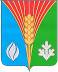 Совет депутатовМуниципального образования Лабазинский сельсоветКурманаевского района Оренбургской области(четвертого созыва)РЕШЕНИЕ05.05.2023                                                                                                        № 115Об утверждении отчёта об исполнении бюджета муниципального образования Лабазинский сельсовет за 2022 годВ соответствии со статьёй 264.2 пункта 5 Бюджетного кодекса Российской Федерации, Положения о бюджетном процессе в муниципальном образовании Лабазинский сельсовет, заслушав и обсудив итоги исполнения бюджета за 2022 год Совет депутатов решил:1. Утвердить отчёт об исполнении бюджета муниципального образования Лабазинский сельсовет за 2022 год по доходам в сумме 15202680 рублей 11 копеек; по расходам в сумме 15917402 рублей 67 копеек; дефицит бюджета в сумме 714722 рублей 56 копеек с показателями по:- доходам бюджета Лабазинского поселения по кодам классификации доходов бюджетов согласно приложению № 1;- расходам бюджета Лабазинского поселения по разделам, подразделам классификации расходов бюджетов согласно приложению № 2;- по источникам финансирования дефицита бюджета Лабазинского поселения за 2022 год согласно приложению № 3.2. Администрации муниципального образования Лабазинский сельсовет:- обеспечить постоянный контроль за целевым использованием бюджетных средств;- сосредоточить внимание и принять меры на поиски путей увеличения доходов бюджета за счет снижения недоимок, путем конкретной работы с налогоплательщиками.3. Контроль за исполнением решения возложить на комиссию по вопросам бюджетной, налоговой и финансовой политике.4. Решение вступает в силу со дня подписания и подлежит опубликованию в газете «Лабазинский вестник».Председатель Совета депутатов                                                   Г.В.КриволаповГлава муниципального образования                                          В.А.ГражданкинРазослано: в дело, прокурору, финансовому отделДоходы бюджета Лабазинского поселения по кодам классификации доходов бюджетовПриложение № 2к решению Совета депутатовот 05.05.2023 № 115Расходы бюджета Лабазинского поселения по разделам, подразделам классификации расходов бюджетовПриложение № 3к решению Совета депутатовот 05.05.2023 № 115Источники финансирования дефицита бюджета Лабазинского поселения за 2022 годПриложение № 1к решению Совета депутатовот 05.05.2023 № 115    Наименование показателяКод дохода по бюджетной классификацииУтвержденные бюджетные назначенияИсполненоПроцент исполнения за год12345Доходы бюджета - всегоX15 722 990,0015 202 680,1196,69в том числе:НАЛОГОВЫЕ И НЕНАЛОГОВЫЕ ДОХОДЫ1000000000000000010 262 990,009 742 680,1194,93НАЛОГИ НА ПРИБЫЛЬ, ДОХОДЫ101000000000000005 960 000,005 185 343,1487,00Налог на доходы физических лиц101020000100001105 960 000,005 185 343,1487,00Налог на доходы физических лиц с доходов, источником которых является налоговый агент, за исключением доходов, в отношении которых исчисление и уплата налога осуществляются в соответствии со статьями 227, 227.1 и 228 Налогового кодекса Российской Федерации101020100100001105 943 600,005 170 112,8886,99Налог на доходы физических лиц с доходов, источником которых является налоговый агент, за исключением доходов, в отношении которых исчисление и уплата налога осуществляются в соответствии со статьями 227, 227.1 и 228 Налогового кодекса Российской Федерации (сумма платежа (перерасчеты, недоимка и задолженность по соответствующему платежу, в том числе по отмененному)101020100110001100,005 169 246,68Налог на доходы физических лиц с доходов, источником которых является налоговый агент, за исключением доходов, в отношении которых исчисление и уплата налога осуществляются в соответствии со статьями 227, 227.1 и 228 Налогового кодекса Российской Федерации (пени по соответствующему платежу)101020100121001100,00521,66Налог на доходы физических лиц с доходов, источником которых является налоговый агент, за исключением доходов, в отношении которых исчисление и уплата налога осуществляются в соответствии со статьями 227, 227.1 и 228 Налогового кодекса Российской Федерации (суммы денежных взысканий (штрафов) по соответствующему платежу согласно законодательству Российской Федерации)101020100130001100,00344,54Налог на доходы физических лиц с доходов, полученных от осуществления деятельности физическими лицами, зарегистрированными в качестве индивидуальных предпринимателей, нотариусов, занимающихся частной практикой, адвокатов, учредивших адвокатские кабинеты, и других лиц, занимающихся частной практикой в соответствии со статьей 227 Налогового кодекса Российской Федерации1010202001000011010 400,009 511,5091,46Налог на доходы физических лиц с доходов, полученных от осуществления деятельности физическими лицами, зарегистрированными в качестве индивидуальных предпринимателей, нотариусов, занимающихся частной практикой, адвокатов, учредивших адвокатские кабинеты, и других лиц, занимающихся частной практикой в соответствии со статьей 227 Налогового кодекса Российской Федерации (сумма платежа (перерасчеты, недоимка и задолженность по соответствующему платежу, в том числе по отмененному)101020200110001100,009 511,50Налог на доходы физических лиц с доходов, полученных физическими лицами в соответствии со статьей 228 Налогового кодекса Российской Федерации101020300100001106 000,005 718,7695,31Налог на доходы физических лиц с доходов, полученных физическими лицами в соответствии со статьей 228 Налогового кодекса Российской Федерации (сумма платежа (перерасчеты, недоимка и задолженность по соответствующему платежу, в том числе по отмененному)101020300110001100,005 084,70Налог на доходы физических лиц с доходов, полученных физическими лицами в соответствии со статьей 228 Налогового кодекса Российской Федерации (пени по соответствующему платежу)101020300121001100,00337,74Налог на доходы физических лиц с доходов, полученных физическими лицами в соответствии со статьей 228 Налогового кодекса Российской Федерации (суммы денежных взысканий (штрафов) по соответствующему платежу согласно законодательству Российской Федерации)101020300130001100,00296,32НАЛОГИ НА ТОВАРЫ (РАБОТЫ, УСЛУГИ), РЕАЛИЗУЕМЫЕ НА ТЕРРИТОРИИ РОССИЙСКОЙ ФЕДЕРАЦИИ103000000000000001 272 540,001 468 443,71115,39Акцизы по подакцизным товарам (продукции), производимым на территории Российской Федерации103020000100001101 272 540,001 468 443,71115,39Доходы от уплаты акцизов на дизельное топливо, подлежащие распределению между бюджетами субъектов Российской Федерации и местными бюджетами с учетом установленных дифференцированных нормативов отчислений в местные бюджеты10302230010000110575 360,00736 141,17127,94Доходы от уплаты акцизов на дизельное топливо, подлежащие распределению между бюджетами субъектов Российской Федерации и местными бюджетами с учетом установленных дифференцированных нормативов отчислений в местные бюджеты (по нормативам, установленным федеральным законом о федеральном бюджете в целях формирования дорожных фондов субъектов Российской Федерации)10302231010000110575 360,00736 141,17127,94Доходы от уплаты акцизов на моторные масла для дизельных и (или) карбюраторных (инжекторных) двигателей, подлежащие распределению между бюджетами субъектов Российской Федерации и местными бюджетами с учетом установленных дифференцированных нормативов отчислений в местные бюджеты103022400100001103 180,003 976,30125,04Доходы от уплаты акцизов на моторные масла для дизельных и (или) карбюраторных (инжекторных) двигателей, подлежащие распределению между бюджетами субъектов Российской Федерации и местными бюджетами с учетом установленных дифференцированных нормативов отчислений в местные бюджеты (по нормативам, установленным федеральным законом о федеральном бюджете в целях формирования дорожных фондов субъектов Российской Федерации)103022410100001103 180,003 976,30125,04Доходы от уплаты акцизов на автомобильный бензин, подлежащие распределению между бюджетами субъектов Российской Федерации и местными бюджетами с учетом установленных дифференцированных нормативов отчислений в местные бюджеты10302250010000110766 150,00812 782,99106,09Доходы от уплаты акцизов на автомобильный бензин, подлежащие распределению между бюджетами субъектов Российской Федерации и местными бюджетами с учетом установленных дифференцированных нормативов отчислений в местные бюджеты (по нормативам, установленным федеральным законом о федеральном бюджете в целях формирования дорожных фондов субъектов Российской Федерации)10302251010000110766 150,00812 782,99106,09Доходы от уплаты акцизов на прямогонный бензин, подлежащие распределению между бюджетами субъектов Российской Федерации и местными бюджетами с учетом установленных дифференцированных нормативов отчислений в местные бюджеты10302260010000110-72 150,00-84 456,75117,06Доходы от уплаты акцизов на прямогонный бензин, подлежащие распределению между бюджетами субъектов Российской Федерации и местными бюджетами с учетом установленных дифференцированных нормативов отчислений в местные бюджеты (по нормативам, установленным федеральным законом о федеральном бюджете в целях формирования дорожных фондов субъектов Российской Федерации)10302261010000110-72 150,00-84 456,75117,06НАЛОГИ НА СОВОКУПНЫЙ ДОХОД105000000000000001 679 050,001 688 626,52100,57Единый сельскохозяйственный налог105030000100001101 679 050,001 688 626,52100,57Единый сельскохозяйственный налог105030100100001101 679 050,001 688 626,52100,57Единый сельскохозяйственный налог (сумма платежа (перерасчеты, недоимка и задолженность по соответствующему платежу, в том числе по отмененному)105030100110001100,001 659 848,00Единый сельскохозяйственный налог (пени по соответствующему платежу)105030100121001100,0028 778,52НАЛОГИ НА ИМУЩЕСТВО106000000000000001 220 000,001 272 716,34104,32Налог на имущество физических лиц10601000000000110185 000,00214 403,28115,89Налог на имущество физических лиц, взимаемый по ставкам, применяемым к объектам налогообложения, расположенным в границах сельских поселений10601030100000110185 000,00214 403,28115,89Налог на имущество физических лиц, взимаемый по ставкам, применяемым к объектам налогообложения, расположенным в границах сельских поселений (сумма платежа (перерасчеты, недоимка и задолженность по соответствующему платежу, в том числе по отмененному)106010301010001100,00208 631,92Налог на имущество физических лиц, взимаемый по ставкам, применяемым к объектам налогообложения, расположенным в границах сельских поселений (пени по соответствующему платежу)106010301021001100,005 771,36Земельный налог106060000000001101 035 000,001 058 313,06102,25Земельный налог с организаций10606030000000110906 000,00822 078,6490,74Земельный налог с организаций, обладающих земельным участком, расположенным в границах сельских поселений10606033100000110906 000,00822 078,6490,74Земельный налог с организаций, обладающих земельным участком, расположенным в границах сельских поселений (сумма платежа (перерасчеты, недоимка и задолженность по соответствующему платежу, в том числе по отмененному)106060331010001100,00718 186,86Земельный налог с организаций, обладающих земельным участком, расположенным в границах сельских поселений (пени по соответствующему платежу)106060331021001100,00103 891,78Земельный налог с физических лиц10606040000000110129 000,00236 234,42183,13Земельный налог с физических лиц, обладающих земельным участком, расположенным в границах сельских поселений10606043100000110129 000,00236 234,42183,13Земельный налог с физических лиц, обладающих земельным участком, расположенным в границах сельских поселений (сумма платежа (перерасчеты, недоимка и задолженность по соответствующему платежу, в том числе по отмененному)106060431010001100,00234 760,68Земельный налог с физических лиц, обладающих земельным участком, расположенным в границах сельских поселений (пени по соответствующему платежу)106060431021001100,001 473,74ГОСУДАРСТВЕННАЯ ПОШЛИНА108000000000000007 000,006 880,0098,29Государственная пошлина за совершение нотариальных действий (за исключением действий, совершаемых консульскими учреждениями Российской Федерации)108040000100001107 000,006 880,0098,29Государственная пошлина за совершение нотариальных действий должностными лицами органов местного самоуправления, уполномоченными в соответствии с законодательными актами Российской Федерации на совершение нотариальных действий108040200100001107 000,006 880,0098,29Государственная пошлина за совершение нотариальных действий должностными лицами органов местного самоуправления, уполномоченными в соответствии с законодательными актами Российской Федерации на совершение нотариальных действий108040200110001100,006 880,00ДОХОДЫ ОТ ИСПОЛЬЗОВАНИЯ ИМУЩЕСТВА, НАХОДЯЩЕГОСЯ В ГОСУДАРСТВЕННОЙ И МУНИЦИПАЛЬНОЙ СОБСТВЕННОСТИ11100000000000000124 400,00118 670,4095,39Доходы, получаемые в виде арендной либо иной платы за передачу в возмездное пользование государственного и муниципального имущества (за исключением имущества бюджетных и автономных учреждений, а также имущества государственных и муниципальных унитарных предприятий, в том числе казенных)11105000000000120119 400,00118 670,4099,39Доходы от сдачи в аренду имущества, находящегося в оперативном управлении органов государственной власти, органов местного самоуправления, органов управления государственными внебюджетными фондами и созданных ими учреждений (за исключением имущества бюджетных и автономных учреждений)11105030000000120119 400,00118 670,4099,39Доходы от сдачи в аренду имущества, находящегося в оперативном управлении органов управления сельских поселений и созданных ими учреждений (за исключением имущества муниципальных бюджетных и автономных учреждений)11105035100000120119 400,00118 670,4099,39Прочие доходы от использования имущества и прав, находящихся в государственной и муниципальной собственности (за исключением имущества бюджетных и автономных учреждений, а также имущества государственных и муниципальных унитарных предприятий, в том числе казенных)111090000000001205 000,000,000,00Доходы от эксплуатации и использования имущества автомобильных дорог, находящихся в государственной и муниципальной собственности111090300000001205 000,000,000,00Доходы от эксплуатации и использования имущества автомобильных дорог, находящихся в собственности сельских поселений111090351000001205 000,000,000,00ШТРАФЫ, САНКЦИИ, ВОЗМЕЩЕНИЕ УЩЕРБА116000000000000000,002 000,00Административные штрафы, установленные законами субъектов Российской Федерации об административных правонарушениях116020000200001400,002 000,00Административные штрафы, установленные законами субъектов Российской Федерации об административных правонарушениях, за нарушение муниципальных правовых актов116020200200001400,002 000,00БЕЗВОЗМЕЗДНЫЕ ПОСТУПЛЕНИЯ200000000000000005 460 000,005 460 000,00100,00БЕЗВОЗМЕЗДНЫЕ ПОСТУПЛЕНИЯ ОТ ДРУГИХ БЮДЖЕТОВ БЮДЖЕТНОЙ СИСТЕМЫ РОССИЙСКОЙ ФЕДЕРАЦИИ202000000000000005 415 000,005 415 000,00100,00Дотации бюджетам бюджетной системы Российской Федерации202100000000001505 137 000,005 137 000,00100,00Дотации на выравнивание бюджетной обеспеченности202150010000001505 137 000,005 137 000,00100,00Дотации бюджетам сельских поселений на выравнивание бюджетной обеспеченности из бюджета субъекта Российской Федерации202150011000001505 137 000,005 137 000,00100,00Субвенции бюджетам бюджетной системы Российской Федерации20230000000000150278 000,00278 000,00100,00Субвенции бюджетам на осуществление первичного воинского учета органами местного самоуправления поселений, муниципальных и городских округов20235118000000150278 000,00278 000,00100,00Субвенции бюджетам сельских поселений на осуществление первичного воинского учета органами местного самоуправления поселений, муниципальных и городских округов20235118100000150278 000,00278 000,00100,00ПРОЧИЕ БЕЗВОЗМЕЗДНЫЕ ПОСТУПЛЕНИЯ2070000000000000045 000,0045 000,00100,00Прочие безвозмездные поступления в бюджеты сельских поселений2070500010000015045 000,0045 000,00100,00Прочие безвозмездные поступления в бюджеты сельских поселений2070503010000015045 000,0045 000,00100,00Наименование показателяКод расхода по бюджетной классификацииУтвержденные бюджетные назначенияИсполненоПроцент исполнения за год12345Расходы бюджета - всегоX16 188 390,0015 917 402,6798,33в том числе:ОБЩЕГОСУДАРСТВЕННЫЕ ВОПРОСЫ114 0100 0000000000 0007 037 440,006 835 353,7497,13Функционирование высшего должностного лица субъекта Российской Федерации и муниципального образования114 0102 0000000000 0001 234 300,001 226 355,0599,36Муниципальная программа "Устойчивое развитие территории муниципального образования Лабазинский сельсовет Курманаевского района Оренбургской области на 2019-2024 годы"114 0102 6000000000 0001 234 300,001 226 355,0599,36Расходы на содержание главы администрации муниципального образования114 0102 6040110010 0001 234 300,001 226 355,0599,36Расходы на выплаты персоналу в целях обеспечения выполнения функций государственными (муниципальными) органами, казенными учреждениями, органами управления государственными внебюджетными фондами114 0102 6040110010 1001 234 300,001 226 355,0599,36Расходы на выплаты персоналу государственных (муниципальных) органов114 0102 6040110010 1201 234 300,001 226 355,0599,36Фонд оплаты труда государственных (муниципальных) органов114 0102 6040110010 121973 660,00965 754,9999,19Взносы по обязательному социальному страхованию на выплаты денежного содержания и иные выплаты работникам государственных (муниципальных) органов114 0102 6040110010 129260 640,00260 600,0699,98Функционирование Правительства Российской Федерации, высших исполнительных органов государственной власти субъектов Российской Федерации, местных администраций114 0104 0000000000 0001 260 200,001 254 530,6999,55Муниципальная программа "Устойчивое развитие территории муниципального образования Лабазинский сельсовет Курманаевского района Оренбургской области на 2019-2024 годы"114 0104 6000000000 0001 260 200,001 254 530,6999,55Обеспечение функций аппарата администрации муниципального образования114 0104 6040110020 0001 113 000,001 107 330,6999,49Расходы на выплаты персоналу в целях обеспечения выполнения функций государственными (муниципальными) органами, казенными учреждениями, органами управления государственными внебюджетными фондами114 0104 6040110020 1001 103 400,001 099 075,6999,61Расходы на выплаты персоналу государственных (муниципальных) органов114 0104 6040110020 1201 103 400,001 099 075,6999,61Фонд оплаты труда государственных (муниципальных) органов114 0104 6040110020 121835 800,00833 403,2999,71Иные выплаты персоналу государственных (муниципальных) органов, за исключением фонда оплаты труда114 0104 6040110020 1229 000,009 000,00100,00Взносы по обязательному социальному страхованию на выплаты денежного содержания и иные выплаты работникам государственных (муниципальных) органов114 0104 6040110020 129258 600,00256 672,4099,25Иные бюджетные ассигнования114 0104 6040110020 8009 600,008 255,0085,99Уплата налогов, сборов и иных платежей114 0104 6040110020 8509 600,008 255,0085,99Уплата налога на имущество организаций и земельного налога114 0104 6040110020 8515 900,004 820,0081,69Уплата иных платежей114 0104 6040110020 8533 700,003 435,0092,84Передаваемые полномочия на "Организацию мероприятий по ГО, транспорту, связи, торговли в границах поселения"114 0104 6040310020 000147 200,00147 200,00100,00Межбюджетные трансферты114 0104 6040310020 500147 200,00147 200,00100,00Иные межбюджетные трансферты114 0104 6040310020 540147 200,00147 200,00100,00Обеспечение деятельности финансовых, налоговых и таможенных органов и органов финансового (финансово-бюджетного) надзора114 0106 0000000000 000109 000,00109 000,00100,00Муниципальная программа "Устойчивое развитие территории муниципального образования Лабазинский сельсовет Курманаевского района Оренбургской области на 2019-2024 годы"114 0106 6000000000 00040 100,0040 100,00100,00Передаваемые полномочия по формированию бюджета поселения и контроль за исполнением данного бюджета114 0106 6040410020 00040 100,0040 100,00100,00Межбюджетные трансферты114 0106 6040410020 50040 100,0040 100,00100,00Иные межбюджетные трансферты114 0106 6040410020 54040 100,0040 100,00100,00Непрограммные мероприятия114 0106 7700000000 00068 900,0068 900,00100,00Руководство и управление в сфере установленных функций органов муниципальной власти Курманаевского района114 0106 7710000000 00068 900,0068 900,00100,00Центральный аппарат114 0106 7710010020 00068 900,0068 900,00100,00Межбюджетные трансферты114 0106 7710010020 50068 900,0068 900,00100,00Иные межбюджетные трансферты114 0106 7710010020 54068 900,0068 900,00100,00Другие общегосударственные вопросы114 0113 0000000000 0004 433 940,004 245 468,0095,75Основное мероприятие "Формирование бюджета и контроль за исполнением бюджета"114 0113 6040400000 000571 000,00571 000,00100,00Передаваемые полномочия на ведение бухгалтерского учета114 0113 6040470050 000571 000,00571 000,00100,00Межбюджетные трансферты114 0113 6040470050 500571 000,00571 000,00100,00Иные межбюджетные трансферты114 0113 6040470050 540571 000,00571 000,00100,00Основное мероприятие «Осуществление административно-хозяйственного, транспортного и информационного обеспечения органов местного самоуправления муниципального образования Лабазинский сельсовет»114 0113 6040700000 0002 606 640,002 555 296,1498,03Осуществление административно-хозяйственного, транспортного и информационного обеспечения органов местного самоуправления муниципального образования Лабазинский сельсовет114 0113 6040770031 0002 606 640,002 555 296,1498,03Расходы на выплаты персоналу в целях обеспечения выполнения функций государственными (муниципальными) органами, казенными учреждениями, органами управления государственными внебюджетными фондами114 0113 6040770031 100781 700,00781 691,38100,00Расходы на выплаты персоналу казенных учреждений114 0113 6040770031 110781 700,00781 691,38100,00Фонд оплаты труда учреждений114 0113 6040770031 111609 200,00609 191,38100,00Взносы по обязательному социальному страхованию на выплаты по оплате труда работников и иные выплаты работникам учреждений114 0113 6040770031 119172 500,00172 500,00100,00Закупка товаров, работ и услуг для обеспечения государственных (муниципальных) нужд114 0113 6040770031 2001 824 940,001 773 604,7697,19Иные закупки товаров, работ и услуг для обеспечения государственных (муниципальных) нужд114 0113 6040770031 2401 824 940,001 773 604,7697,19Закупка товаров, работ, услуг в сфере информационно-коммуникационных технологий114 0113 6040770031 242196 150,00186 132,1794,89Закупка товаров, работ, услуг в целях капитального ремонта государственного (муниципального) имущества114 0113 6040770031 243182 815,00182 815,00100,00Прочая закупка товаров, работ и услуг114 0113 6040770031 2441 311 575,001 270 441,5396,86Закупка энергетических ресурсов114 0113 6040770031 247134 400,00134 216,0699,86Основное мероприятие "Управление земельно-имущественным комплексом муниципального образования Лабазинский сельсовет114 0113 6040800000 0001 158 800,001 026 850,8688,61Содержание муниципального имущества114 0113 6040874430 0001 158 800,001 026 850,8688,61Закупка товаров, работ и услуг для обеспечения государственных (муниципальных) нужд114 0113 6040874430 2001 158 800,001 026 850,8688,61Иные закупки товаров, работ и услуг для обеспечения государственных (муниципальных) нужд114 0113 6040874430 2401 158 800,001 026 850,8688,61Прочая закупка товаров, работ и услуг114 0113 6040874430 244347 900,00344 808,9999,11Закупка энергетических ресурсов114 0113 6040874430 247810 900,00682 041,8784,11Непрограммные мероприятия114 0113 7700000000 00097 500,0092 321,0094,69Прочие непрограммные мероприятия114 0113 7740000000 00097 500,0092 321,0094,69Оценка недвижимости, признание прав и регулирование отношений по государственной и муниципальной собственности114 0113 7740090850 00097 500,0092 321,0094,69Закупка товаров, работ и услуг для обеспечения государственных (муниципальных) нужд114 0113 7740090850 20097 500,0092 321,0094,69Иные закупки товаров, работ и услуг для обеспечения государственных (муниципальных) нужд114 0113 7740090850 24097 500,0092 321,0094,69Прочая закупка товаров, работ и услуг114 0113 7740090850 24497 500,0092 321,0094,69НАЦИОНАЛЬНАЯ ОБОРОНА114 0200 0000000000 000278 000,00278 000,00100,00Мобилизационная и вневойсковая подготовка114 0203 0000000000 000278 000,00278 000,00100,00Муниципальная программа "Устойчивое развитие территории муниципального образования Лабазинский сельсовет Курманаевского района Оренбургской области на 2019-2024 годы"114 0203 6000000000 000278 000,00278 000,00100,00Субвенции на осуществление первичного воинского учета на территориях, где отсутствуют военные комиссариаты114 0203 6090151180 000278 000,00278 000,00100,00Расходы на выплаты персоналу в целях обеспечения выполнения функций государственными (муниципальными) органами, казенными учреждениями, органами управления государственными внебюджетными фондами114 0203 6090151180 100278 000,00278 000,00100,00Расходы на выплаты персоналу государственных (муниципальных) органов114 0203 6090151180 120278 000,00278 000,00100,00Фонд оплаты труда государственных (муниципальных) органов114 0203 6090151180 121213 517,66213 517,66100,00Взносы по обязательному социальному страхованию на выплаты денежного содержания и иные выплаты работникам государственных (муниципальных) органов114 0203 6090151180 12964 482,3464 482,34100,00НАЦИОНАЛЬНАЯ БЕЗОПАСНОСТЬ И ПРАВООХРАНИТЕЛЬНАЯ ДЕЯТЕЛЬНОСТЬ114 0300 0000000000 0001 252 300,001 252 241,95100,00Защита населения и территории от чрезвычайных ситуаций природного и техногенного характера, пожарная безопасность114 0310 0000000000 0001 252 300,001 252 241,95100,00Муниципальная программа "Устойчивое развитие территории муниципального образования Лабазинский сельсовет Курманаевского района Оренбургской области на 2019-2024 годы"114 0310 6000000000 0001 252 300,001 252 241,95100,00Подпрограмма "Обеспечение пожарной безопасности на территории Лабазинский сельсовет на 2019-2024 годы"114 0310 6050000000 0002 300,002 250,0097,83Основное мероприятие "Содержание личного состава добровольной пожарной команды"114 0310 6050100000 0002 300,002 250,0097,83Содержание личного состава ДПК114 0310 6050192470 0001 250 000,001 249 991,95100,00Закупка товаров, работ и услуг для обеспечения государственных (муниципальных) нужд114 0310 6050192470 2001 250 000,001 249 991,95100,00Иные закупки товаров, работ и услуг для обеспечения государственных (муниципальных) нужд114 0310 6050192470 2401 250 000,001 249 991,95100,00Прочая закупка товаров, работ и услуг114 0310 6050192470 2441 250 000,001 249 991,95100,00Содержание добровольной народной дружины114 0310 6050192471 0002 300,002 250,0097,83Закупка товаров, работ и услуг для обеспечения государственных (муниципальных) нужд114 0310 6050192471 2002 300,002 250,0097,83Иные закупки товаров, работ и услуг для обеспечения государственных (муниципальных) нужд114 0310 6050192471 2402 300,002 250,0097,83Прочая закупка товаров, работ и услуг114 0310 6050192471 2442 300,002 250,0097,83НАЦИОНАЛЬНАЯ ЭКОНОМИКА114 0400 0000000000 0001 522 540,001 481 332,2697,29Дорожное хозяйство (дорожные фонды)114 0409 0000000000 0001 522 540,001 481 332,2697,29Муниципальная программа "Устойчивое развитие территории муниципального образования Лабазинский сельсовет Курманаевского района Оренбургской области на 2019-2024 годы"114 0409 6000000000 0001 522 540,001 481 332,2697,29Содержание дорог общего пользования муниципального значения114 0409 6010190750 0001 522 540,001 481 332,2697,29Закупка товаров, работ и услуг для обеспечения государственных (муниципальных) нужд114 0409 6010190750 2001 522 540,001 481 332,2697,29Иные закупки товаров, работ и услуг для обеспечения государственных (муниципальных) нужд114 0409 6010190750 2401 522 540,001 481 332,2697,29Прочая закупка товаров, работ и услуг114 0409 6010190750 244961 000,00959 952,3199,89Закупка энергетических ресурсов114 0409 6010190750 247561 540,00521 379,9592,85ЖИЛИЩНО-КОММУНАЛЬНОЕ ХОЗЯЙСТВО114 0500 0000000000 0001 710 450,001 682 814,7498,38Коммунальное хозяйство114 0502 0000000000 000365 750,00338 156,5692,46Содержание и ремонт водопроводных сетей114 0502 6020395080 000365 750,00338 156,5692,46Закупка товаров, работ и услуг для обеспечения государственных (муниципальных) нужд114 0502 6020395080 200365 750,00338 156,5692,46Иные закупки товаров, работ и услуг для обеспечения государственных (муниципальных) нужд114 0502 6020395080 240365 750,00338 156,5692,46Прочая закупка товаров, работ и услуг114 0502 6020395080 244365 750,00338 156,5692,46Благоустройство114 0503 0000000000 0001 344 700,001 344 658,18100,00Муниципальная программа "Устойчивое развитие территории муниципального образования Лабазинский сельсовет Курманаевского района Оренбургской области на 2019-2024 годы"114 0503 6000000000 0001 344 700,001 344 658,18100,00Финансирование мероприятий по озеленению территории поселения114 0503 6020296300 000295 140,00295 138,98100,00Закупка товаров, работ и услуг для обеспечения государственных (муниципальных) нужд114 0503 6020296300 200295 140,00295 138,98100,00Иные закупки товаров, работ и услуг для обеспечения государственных (муниципальных) нужд114 0503 6020296300 240295 140,00295 138,98100,00Прочая закупка товаров, работ и услуг114 0503 6020296300 244295 140,00295 138,98100,00Финансирование мероприятий по организации и содержанию мест захоронения114 0503 6020296400 00087 700,0087 698,00100,00Закупка товаров, работ и услуг для обеспечения государственных (муниципальных) нужд114 0503 6020296400 20087 700,0087 698,00100,00Иные закупки товаров, работ и услуг для обеспечения государственных (муниципальных) нужд114 0503 6020296400 24087 700,0087 698,00100,00Прочая закупка товаров, работ и услуг114 0503 6020296400 24487 700,0087 698,00100,00Финансирование прочих мероприятий по благоустройству поселения114 0503 6020296500 000961 860,00961 821,20100,00Закупка товаров, работ и услуг для обеспечения государственных (муниципальных) нужд114 0503 6020296500 200961 860,00961 821,20100,00Иные закупки товаров, работ и услуг для обеспечения государственных (муниципальных) нужд114 0503 6020296500 240961 860,00961 821,20100,00Прочая закупка товаров, работ и услуг114 0503 6020296500 244961 860,00961 821,20100,00КУЛЬТУРА, КИНЕМАТОГРАФИЯ114 0800 0000000000 0004 136 000,004 136 000,00100,00Культура114 0801 0000000000 0004 136 000,004 136 000,00100,00Муниципальная программа "Устойчивое развитие территории муниципального образования Лабазинский сельсовет Курманаевского района Оренбургской области на 2019-2024 годы"114 0801 6000000000 0004 136 000,004 136 000,00100,00Организация досуга и обеспечение жителей поселения услугами организаций культуры114 0801 6060174400 0003 414 000,003 414 000,00100,00Межбюджетные трансферты114 0801 6060174400 5003 414 000,003 414 000,00100,00Иные межбюджетные трансферты114 0801 6060174400 5403 414 000,003 414 000,00100,00Обеспечение деятельности по библиотечному обслуживанию114 0801 6060274420 000722 000,00722 000,00100,00Межбюджетные трансферты114 0801 6060274420 500722 000,00722 000,00100,00Иные межбюджетные трансферты114 0801 6060274420 540722 000,00722 000,00100,00СОЦИАЛЬНАЯ ПОЛИТИКА114 1000 0000000000 000251 660,00251 659,98100,00Пенсионное обеспечение114 1001 0000000000 000251 660,00251 659,98100,00Муниципальная программа "Устойчивое развитие территории муниципального образования Лабазинский сельсовет Курманаевского района Оренбургской области на 2019-2024 годы"114 1001 6000000000 000251 660,00251 659,98100,00Назначение и и выплата пенсии за выслугу лет муниципальным служащим114 1001 6080120580 000251 660,00251 659,98100,00Социальное обеспечение и иные выплаты населению114 1001 6080120580 300251 660,00251 659,98100,00Публичные нормативные социальные выплаты гражданам114 1001 6080120580 310251 660,00251 659,98100,00Иные пенсии, социальные доплаты к пенсиям114 1001 6080120580 312251 660,00251 659,98100,00Результат исполнения бюджета (дефицит/профицит)X-465 400,00-714 722,56XНаименование показателяКод источника финансирования дефицита бюджета по бюджетной классификацииУтвержденные бюджетные назначенияИсполненоНеисполненные назначенияИсточники финансирования дефицита бюджета - всегоX465 400,00714 722,56в том числе:источники внутреннего финансирования бюджетаX0,000,000,00из них:источники внешнего финансирования бюджетаX0,000,000,00из них:0,000,000,00Изменение остатков средств000 01000000000000000465 400,00714 722,560,0Изменение остатков средств000 01050000000000000465 400,00714 722,560,00увеличение остатков средств, всего000 01050000000000500-15 722 990,00-16 279 829,000,00Увеличение прочих остатков средств бюджетов000 01050200000000500-15 722 990,00-16 279 829,00XУвеличение прочих остатков денежных средств бюджетов000 01050201000000510-15 722 990,00-16 279 829,00XУвеличение прочих остатков денежных средств бюджетов сельских поселений000 01050201100000510-15 722 990,00-16 279 829,00Xуменьшение остатков средств, всего000 0105000000000060016 188 390,0016 994 551,56XУменьшение прочих остатков средств бюджетов000 0105020000000060016 188 390,0016 994 551,56XУменьшение прочих остатков денежных средств бюджетов000 0105020100000061016 188 390,0016 994 551,56XУменьшение прочих остатков денежных средств бюджетов сельских поселений000 0105020110000061016 188 390,0016 994 551,56X